What’s Your Angle? Worksheet Answer KeyObjective: To study and understand how different liquids affect refraction of light. Materials: 100-ml beakers (6)20 ml water20 ml ethyl alcohol20 ml clear dish soap 20 ml corn syrup20 ml vegetable oil one laser pointer (prefer green laser)one protractor one rulera dry-erase marker or masking tape (to label beakers)Safety Precautions: Do not look directly into the laser at any time. Procedure: Take six 100-ml beakers.Label the beakers with the medium name using masking tape or dry-erase markers as described below. i)  Beaker 1 - air (leave the beaker empty)ii) Beaker 2 - water  iii) Beaker 3 - ethyl alcoholiv) Beaker 4 - clear dish soapv) Beaker 5 - vegetable oilvi) Beaker 6 - corn syrup Add 20 ml of the labeled liquid to beakers 2 through 6. Place the six beakers in the circles on the placemats. Search for the densities of the known liquids online. Place the laser on the placemat. Note the laser should always stay flat on the table.Turn on the laser and aim it toward beaker 1 at an angle. Using a protractor, measure the angle the light from the beaker makes with the normal line (horizontal line). On the opposite side, ask one team member to measure the angle of the refracted light with the normal line. Enter your data into the data table. Repeat the procedure for the rest of the beakers, pointing the laser toward the liquid. Use the same angle of entry for each liquid.  Compute the index of refraction for each liquid using the angles from the data using the following formula: 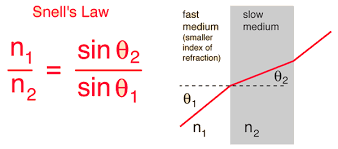 Find the indices of refraction of the liquids used and enter them into the data table. Remember, because air is the first medium, the index of incidence (n1) will be 1.00. Data: Analysis/Questions: Why does the light bend when it enters a new medium? When a light beam travels from one medium to another, its velocity decreases or increases depending on the optical density of the other medium. This phenomenon is called refraction of light. How do the exit angles compare with the densities of the liquids?  When light travels from a more dense to a less dense medium, the light wave speeds up and bends away from normal. For a less dense to a more dense medium, the light wave slows down and bends toward the normal. How do the experimental indices of refraction compare with the known indices of refraction?  Our results were somewhere close to the known indices of refractions. The variation of the data could be the result of several causes, such as measuring angles, slight difference of the medium etc.  Conclusion: Write a conclusion for this activity based on your observations. A light wave refracts when entering a different medium. If light travels from a medium with lower refractive index n1 to another medium with a higher index n2, it is bent toward the normal and vice versa. Mathematically, the angle of incident and that of the refracted ray are connected by the equation n1 *sin θ1 = n2*sin θ2. This represents Snell’s law. The medium with the highest density refracts most because it has the highest index of refraction, while low density medium shows less refraction. #MediumDensityAngle of Entry/IncidenceAngle of Exit/RefractionIndex of RefractionKnown Index of Refraction1Air0.00140°38°1.041.002Water1.0040°27.5°1.391.333Ethyl Alcohol0.79140°27.2°1.401.364Clear Dish Soap1.0340°31.6°1.231.205Vegetable Oil0.9340°25.0°1.521.476Corn Syrup1.4840°24.5°1.551.52